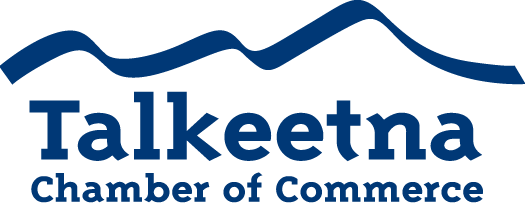 General Meeting AgendaMay 9th, 2019West Rib Pub & GrillCall to Order: 12:01Administrative Items:Board members in Attendance: Bryann Hanks, Bill Rodwell, Casey Ressler, Mabel Quilliam, Lauren KaneOthers in Attendance: Tina Pijuan, Jane Steere, Denise Richardson, Bonnie Quill, Jim Henderson, Taylor Nufer with the AK DOT, Ryan Smiley with the AK DOT, Natalie Paris, Geri Sumpter with Murkowski’s Office, Margaret Sharp with Sullivan’s Office, Jake GraupmannTime Keeper/Minute Taker: Katie GilliganApproval of Minutes: April meeting minutes as written: Were approvedTreasurer’s Report: $4,551 in Checking $815 in Live at 5 (for next year)$2,736 in Money Market $1,535 in Scholarship (about to disperse)$200 in Fire Hydrant (old project)$27.06 in Savings$25 in Gaming Checking and Savings$8,001 in accounts receivable Persons to be Heard: Taylor Nufer: Alaska Department of Transportation5 summer projectsParks MP 90-99 rehabilitationParks MP 83-99 passing lanesSpur Rd pedestrian improvements: near high school, etc. Parks MP 99-123.5 pavement preservation Passing lanes 99-123.52018 projectsPassing lanes at MP 87Permanent striping of Spur RdOld Business:Additions to Agenda: Member Sound Off:Jim Henderson will be trying to create an Alaskan-themed show at the hangar on weekend evenings or potentially expand to daily shows. Year in Review:Annual banquetWinterfest: Parade of Lights and Tree LightingTaste of TalkeetnaLive at 5Visitor’s GuideScholarshipCommittee Reports:Economic Development Committee Marketing and Tourism CommitteeMembership and Community Relations CommitteeMembership and Community RelationsTalkeetna Sewer and WaterThe sewer and water tax ordinance change recently passed, removing the 3% sales tax from utilities.  DACGearing up for Live at 5Talkeetna Fly In May 17-19Upcoming Meetings & AnnouncementsSummertime! Woohoo! 